109年度臺南市國民小學「低碳校園綠生活」競賽活動實施計畫依據      經濟部能源局109年度「輔導學校推動能源教育計畫」。目標響應臺南低碳城市—減法新生活運動，形塑低碳校園綠色生活模式，從認知、情意以至技能的培育，建立學生低碳生活觀念、習慣與態度，培養未來低碳社會的良好公民。目的ㄧ、鼓勵本市教師及學生踴躍創作，發揮創意、想像力與所學，將節能減碳觀念融入校園生活。二、經由低碳知識的學習過程，啟導學生低碳的生活觀念，培養節能的行為習慣，進而運用知識思考並解決生活中的能源問題。競賽主題一、「節能書籤」創作組節能書籤以六大生活構面(食衣住行育樂)設計切入點，思考生活中資源與能源的節約，將生活感受的內容作為創作主題，而學生在親手製作書籤的過程中，學習美感的呈現，充分激發學生之想像與創意。二、「低碳城市小書」創作組小書創作主題以六大生活構面(食衣住行育樂)為設計切入點，思考生活中資源與能源的節約，將生活感受的內容作為創作主題，小書創作內容可佐以文字敘述，題目自行訂定。辦理單位指導單位：經濟部、教育部、國立臺灣師範大學主辦單位：臺南市教育局。               承辦單位：臺南市鹽水區月津國民小學。參賽對象對此議題有興趣之臺南市各國民小學學生。實施辦法  ㄧ、報名方式及應繳交資料：（以下資料須繳書面及電子檔）。    (一)「節能書籤」創作組    1.「臺南市國民小學低碳校園綠生活競賽活動報名表」乙份(附件1)。    2.作品原創切結書乙份(附件2)。    3.每位學生限送一件作品參賽，每件作品限報1位參賽學生及1位指導老師。    4.作品規格：     (1)以自行手繪或拍攝數位照片之方式進行書籤創作，作品使用素材不限，惟        盡量以符合環保為佳。     (2)大小為6cm×18cm，橫、直式不拘，單面平面設計。     (3)封底因需實貼報名表，故可不設計，亦不列入評分範圍。    5.參賽作品分普通班低、中、高年級、美術班中年級、美術班高年級五個組別。   6.填寫送件清冊(附件3)，檔案逕寄比賽承辦學校，並列印紙本與參賽作品一同寄出。  (二)「低碳城市小書」創作組      1.「臺南市國民小學低碳校園綠生活競賽活動報名表」乙份(附件1)。      2.作品原創切結書乙份(附件2) 。    3.每位學生限送一件作品參賽，每件作品限報1位參賽學生及1位指導老師。    4.紙本作品：請以兩張八開畫紙對摺後裝訂，形成8頁畫面，並於每頁左下或右下角自編繪頁碼(其中封面、封底不編頁碼)。每幅畫面可畫單頁或同一平面跨2頁圖案均可。封底因需實貼報名表，故可不設計，亦不列入評分範圍。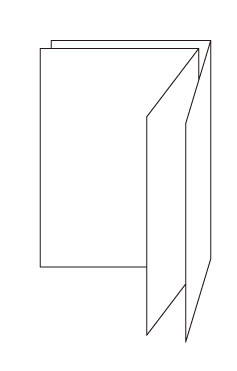  5.繪圖材料、畫具、媒材及手法不拘，作品限於平面，並依頁序繪圖，作品以圖案、意象為主要表達方式，請勿以電腦繪製列印或模仿他人作品，除封底外，不得有校名及作者姓名。  6.報名表請實貼於作品封底。    7.參賽作品分普通班低、中、高年級、美術班中年級、美術班高年級五個組別。   8.填寫送件清冊(附件3)，檔案逕寄比賽承辦學校，並列印紙本與參賽作品一同寄出。三、收件日期：即日起至109年10月5日（一）截止，可親繳或郵寄(以郵戳為憑)至收件地點。四、收件地點：臺南市鹽水區月津國民小學 莊雅惠主任收                   地址：737臺南市鹽水區月津路16號            電話：06-6521113＃103、網路電話：152020評選標準   一、「節能書籤」組   二、「低碳城市小書」創作組  ※由承辦單位聘請專家學者暨實務工作者組成評選委員會評選之。競賽獎項一、組別：「節能書籤」創作組、「低碳城市小書」創作組皆分國小普通班低年級組、國小中年級組、國小高年級組、國小美術班中年級組、國小美術班高年級組，各5組。二、獎勵：（一）各組評選名次、名額及學生獎勵方式如下：第一名：1名，發給臺南市政府教育局獎狀。第二名：2名，發給臺南市政府教育局獎狀。第三名：3名，發給臺南市政府教育局獎狀。佳作：若干名，發給臺南市政府教育局獎狀。（二）指導教師獎勵原則：指導學生獲第一名者嘉獎2次，獲第二、三名者嘉獎1次，獲佳作者頒發獎狀乙張。同一組別，同一位教師同時指導數位學生皆入選時，採最高額度獎勵1次；不同組別，分別獎勵，但最多累計至記功一次。代（理）課及實習教師指導學生參賽獲佳作以上者頒予獎狀乙張。註：國小各類組美術班資格說明：各校自訂選修課程之實驗性質美術班（如分散式美術班、實驗美術班、藝術才能美術班等），有加深加廣美術相關專業課程（如素描、西畫、水墨畫、設計等）之事實者，應核實選擇參加美術班組比賽。給獎獎項由評審委員視參賽作品水準議定，必要時得以「從缺」、「減少名額」或「增加名額」辦理。注意事項報名截止前(以親送或郵戳為憑)未完整提供應繳交資料者，不列入評選。得獎作品(前三名及佳作)之參賽實體作品歸指導單位「臺南市教育局」所有，不予退還。未得獎作品請於活動結束經承辦單位通知一週內自行取回，未取回者主辦單位不負保管責任。參賽者應無償授權主辦單位使用得獎作品於各項宣導推廣用途上，包括公開陳列、公開展示、以任何形式將得獎作品之內容行使重製、編輯、改作、印製、公開傳輸等方式，不限時間、地域、次數之利用，並得再授權他人為上開方式之推廣利用，參賽者並同意不對臺南市教育局及再授權人行使著作人格權。參賽作品必須為未曾公開發表之原創作品，且不得有抄襲情事；倘有抄襲不實者，如遭受檢舉或產生糾紛爭議，經查證屬實，得獎者應負糾紛排除之責，臺南市教育局得逕取消得獎資格及相關得獎證明。凡參賽作品，因保存時、郵寄途中或其它不可抗拒災變造成之損失，主辦單位恕不負責，請參賽者注意。本計畫所需經費由109年能源教育重點學校實施計畫支付。承辦有功人員依「臺南市政府所屬各級學校教職員獎懲案件處理要點」辦理敘      獎。本計畫經臺南市教育局核可後實施，修正時亦同。若有未盡事宜者，隨時補充並公布於本市教育網路中心網站。附件1－活動報名表臺南市國民小學「低碳校園綠生活」競賽活動報名表-節能書籤臺南市國民小學「低碳校園綠生活」競賽活動報名表-低碳小書       編號：           (由主辦單位填寫)附件2－切結書109年度臺南市國民小學「低碳校園綠生活」競賽活動【作品原創切結書】    本參賽作品確實為本人/團體原始創作且親自製作完成，並無假以他人或抄襲仿冒他人之情事，且未曾於他項競賽中獲獎。如違反規定經查證屬實，主辦單位得立即取消本人/團體之參賽資格；若為得獎作品，則無條件歸還已領之獎狀、獎金及相關得獎證明並接受相關罰則。又若造成第三者之權益損失，由本人/團體負完全法律責任，與主辦單位無涉。立承諾書人：                  簽章(親簽)(參賽者或團隊代表人)身分證號碼：中華民國   109   年         月        日附件3－送件清冊109年度臺南市國民小學「低碳校園綠生活」競賽送件清冊〈請分類別填寫，每類別1張）備註：參賽學生及指導老師均須填寫中、英文姓名。本表若不足，請自行延伸。請將紙本隨參賽作品寄出，並將電子檔寄送活動承辦學校月津國小莊雅惠主任，電子郵件信箱：cyh1105@tn.edu.tw。表格中的組別請分普通班低、中、高年級、美術班中年級、美術班高年級五種組別填寫。信件標題：109低碳校園綠生活送件-書籤組-○○區○○國小109低碳校園綠生活送件-小書組-○○區○○國小項次評選項目比例1主題表現30％2圖文表現30％3設計與編排20％4具獨創性、充分發揮個人巧思20％項次評選項目比例1主題表現35％2圖文表現35％3具獨創性、充分發揮個人巧思30％編號由主辦學校填寫(       )組  別□低  □中 □高□美術班中年級組□美術班高年級組參賽學生姓名(   )年(    )班中文：英文：指導老師姓名中文：英文：□正式□代理教師□實習教師學校           國小普通班□低 □中 □高年級 □美術班中年級組 □美術班高年級組普通班□低 □中 □高年級 □美術班中年級組 □美術班高年級組普通班□低 □中 □高年級 □美術班中年級組 □美術班高年級組作品名稱學校名稱參賽學生姓名____年____班                         (中文)                                  (英文)____年____班                         (中文)                                  (英文)____年____班                         (中文)                                  (英文)指導老師姓名                  　 (中文) (□正式教師□代理教師□實習教師)　　　　　　   　　 （英文）                  　 (中文) (□正式教師□代理教師□實習教師)　　　　　　   　　 （英文）                  　 (中文) (□正式教師□代理教師□實習教師)　　　　　　   　　 （英文）聯絡資料學校通訊地址：聯絡電話：(請填負責業務或可諮詢問題人員行動電話)學校通訊地址：聯絡電話：(請填負責業務或可諮詢問題人員行動電話)學校通訊地址：聯絡電話：(請填負責業務或可諮詢問題人員行動電話)校名             區             國小             區             國小             區             國小             區             國小類別□節能書籤創作組□節能書籤創作組□節能書籤創作組□節能書籤創作組類別□低碳城市小書創作組□低碳城市小書創作組□低碳城市小書創作組□低碳城市小書創作組編號作品名稱組別學生姓名指導老師(請註明正式或代理、實習教師)1中文：英文：中文：英文：2345678910